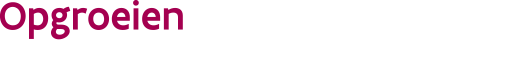 //////////////////////////////////////////////////////////////////////////////////////////////////////////////////////////////////////Datum: //////////////////////////////////////////////////////////////////////////////////////////////////////////////////////////////////Je kan een extra lijnen toevoegen door in de linkse hoek van de onderste lijn op + te klikken Je kan een lijnen toevoegen door in de linkse hoek van de onderste lijn op + te klikken.Klik op de onderste lijn en het plusteken, om lijnen toe te voegenWaarvoor dient dit formulier?Met dit formulier vraag je een erkenning en subsidie aan als Huis van het Kind.Waar kan je terecht voor meer informatie?Voor meer informatie kan je contact opnemen met klantenbeheer, de contactgegevens vind je terug op de laatste pagina van het formulier. De handleiding voor het invullen van de aanvraag kan je raadplegen via de website van Kind en Gezin. Aan wie bezorg je dit formulier?Je bezorgt dit formulier per e-mail aan Opgroeien regie. De contactgegevens vind je op de laatste pagina van dit formulier.Aan welke voorwaarden moet je formulier voldoen?Het formulier moet volledig ingevuld en ondertekend zijn.Identificatiegegevens van de aanvragerIdentificatiegegevens van de aanvragerIdentificatiegegevens van de aanvragerNaam samenwerkingsverbandNaam samenwerkingsverbandNaam samenwerkingsverbandHuis van het KindHuis van het KindIs het samenwerkingsverband een vzw?Is het samenwerkingsverband een vzw?Is het samenwerkingsverband een vzw?jajaneeneeVul, in het geval van een vzw, onderstaande gegevens in Vul, in het geval van een vzw, onderstaande gegevens in Vul, in het geval van een vzw, onderstaande gegevens in Vul, in het geval van een vzw, onderstaande gegevens in Vul, in het geval van een vzw, onderstaande gegevens in Vul, in het geval van een vzw, onderstaande gegevens in Vul, in het geval van een vzw, onderstaande gegevens in voor- en achternaamstraat en nummer (maatschappelijke zetel)postnummer en gemeenteondernemingsnummer..Vul, in het geval van een feitelijke vereniging, de gegevens in van de financieel vertegenwoordiger Vul, in het geval van een feitelijke vereniging, de gegevens in van de financieel vertegenwoordiger Vul, in het geval van een feitelijke vereniging, de gegevens in van de financieel vertegenwoordiger Vul, in het geval van een feitelijke vereniging, de gegevens in van de financieel vertegenwoordiger Vul, in het geval van een feitelijke vereniging, de gegevens in van de financieel vertegenwoordiger Vul, in het geval van een feitelijke vereniging, de gegevens in van de financieel vertegenwoordiger Vul, in het geval van een feitelijke vereniging, de gegevens in van de financieel vertegenwoordiger naam rechtspersoonrechtsvormstraat en nummerpostnummer en gemeenteondernemingsnummer..Identificatie en contactgegevensIdentificatie en contactgegevensOp niveau van de organisatorOp niveau van de organisatorContactpersoon organisatorContactpersoon organisatorvoor- en achternaamfunctiestraat en nummerpostnummer en gemeentetelefoonnummere-mailadresFinancieel contactpersoonFinancieel contactpersoonvoor- en achternaamfunctiestraat en nummerpostnummer en gemeentetelefoonnummere-mailadresOp niveau van de voorzieningOp niveau van de voorzieningContactpersoon voorzieningContactpersoon voorzieningvoor- en achternaamfunctiestraat en nummerpostnummer en gemeentetelefoonnummere-mailadresIn functie van communicatie naar de burgerIn functie van communicatie naar de burgerContactContactstraat en nummerpostnummer en gemeentetelefoonnummerDigitaalDigitaale-mailadreswebsitefacebookpaginaFysieke locatieFysieke locatieNaam locatie 1straat en nummerpostnummer en gemeentetelefoonnummerNaam locatie 2straat en nummerpostnummer en gemeentetelefoonnummerNaam locatie 3straat en nummerpostnummer en gemeentetelefoonnummerWerkingsgebiedWerkingsgebiedVink aan hoe het werkingsgebied vorm krijgt Vink aan hoe het werkingsgebied vorm krijgt intragemeentelijkgemeentelijk intergemeentelijkOmschrijf het werkingsgebied zodat duidelijk is over welk territoriaal gebied het gaat.Omschrijf het werkingsgebied zodat duidelijk is over welk territoriaal gebied het gaat.Het aanbod:  vul onderstaande tabel inOrganisatorNaam aanbodAdresKorte beschrijving activiteitenFrequentieOpmerkingen (optioneel)Vragen met betrekking tot de subsidievoorwaardenGeef aan op welke wijze en in welke mate het samenwerkingsverband zich niet alleen richt tot de gebruikers die het Huis van het Kind al bereikt, maar ook gericht acties onderneemt ten aanzien van de gebruikers die nog niet bereikt wordenGeef aan op welke wijze en in welke mate het samenwerkingsverband overlap tussen het aanbod van verschillende actoren wegwerkt. Geef aan op welke wijze en in welke mate het samenwerkingsverband lokale lacunes in het aanbod preventieve gezinsondersteuning aanpakt door de middelen van de verschillende actoren te bundelen..Geef aan op welke wijze en in welke mate het samenwerkingsverband concrete initiatieven neemt om gebruikersparticipatie structureel en maximaal te verankeren binnen het Huis van het Kind. Geef aan op welke wijze en in welke mate het samenwerkingsverband zorgafstemming organiseert voor individuele gebruikers. Geef aan op welke wijze en in welke mate het samenwerkingsverband in middelen voorziet voor onder andere coördinatie en kwaliteitsbevordering van het aanbod ondergebracht in het Huis van het Kind. Engagement te realiseren binnen de 2 jaar na toekenningEngagement te realiseren binnen de 2 jaar na toekenningWe verklaren, de engagementen uit artikel 8 punt 4 van het besluit van de Vlaamse regering tot uitvoering van het decreet van 29 november 2013 houdende de organisatie van de preventieve gezinsondersteuning te realiseren binnen de 2 jaar na toekenning te realiseren.RekeningnummerRekeningnummerIk verklaar onderstaande documenten toe te voegen bij de aanvraag Ik verklaar onderstaande documenten toe te voegen bij de aanvraag Het formulier ‘Nieuw rekeningnummer samenwerkingsverband’Het bankattestOndertekening door het lokaal bestuur (gemeente en /of OCMW)Ondergetekende(n) verklaart/ verklaren dat er samenwerking is met het samenwerkingsverband Huis van het Kind.Lokaal bestuurNaam en voornaamHandtekeningAard van de samenwerkingOndertekening van de aanvraag door de organisatieOptie A: Ondertekening door het samenwerkingsverband, als het samenwerkingsverband geen vzw is.Ondergetekenden, partners van het samenwerkingsverband, verklaren dat deze aanvraag echt en volledig is, en dat ze zullen engageren als partner in het samenwerkingsverband Huis van het Kind:OrganisatieNaam en voornaamHandtekeningklik op bovenstaande lijn en het plusteken, om lijnen toe te voegenklik op bovenstaande lijn en het plusteken, om lijnen toe te voegenklik op bovenstaande lijn en het plusteken, om lijnen toe te voegenklik op bovenstaande lijn en het plusteken, om lijnen toe te voegenklik op bovenstaande lijn en het plusteken, om lijnen toe te voegenklik op bovenstaande lijn en het plusteken, om lijnen toe te voegenklik op bovenstaande lijn en het plusteken, om lijnen toe te voegenklik op bovenstaande lijn en het plusteken, om lijnen toe te voegenOptie B: Ondertekening wanneer het samenwerkingsverband een vzw is.Optie B: Ondertekening wanneer het samenwerkingsverband een vzw is.Optie B: Ondertekening wanneer het samenwerkingsverband een vzw is.Optie B: Ondertekening wanneer het samenwerkingsverband een vzw is.Optie B: Ondertekening wanneer het samenwerkingsverband een vzw is.Optie B: Ondertekening wanneer het samenwerkingsverband een vzw is.Optie B: Ondertekening wanneer het samenwerkingsverband een vzw is.Optie B: Ondertekening wanneer het samenwerkingsverband een vzw is.Ik verklaar dat deze aanvraag echt en volledig is.Ik verklaar dat deze aanvraag echt en volledig is.Ik verklaar dat deze aanvraag echt en volledig is.Ik verklaar dat deze aanvraag echt en volledig is.Ik verklaar dat deze aanvraag echt en volledig is.Ik verklaar dat deze aanvraag echt en volledig is.Ik verklaar dat deze aanvraag echt en volledig is.Ik verklaar dat deze aanvraag echt en volledig is.datumdagmaandjaarhandtekeningvoor- en achternaamfunctieBezorg dit formulier per e-mail aan Opgroeien regieOpgroeien Regie Klantenmanagement PGJOHallepoortlaan 27
1060  BRUSSELTel: 02/ 533 14  92Email: huizenvanhetkind@opgroeien.beBezorg dit formulier per e-mail aan Opgroeien regieOpgroeien Regie Klantenmanagement PGJOHallepoortlaan 27
1060  BRUSSELTel: 02/ 533 14  92Email: huizenvanhetkind@opgroeien.beBezorg dit formulier per e-mail aan Opgroeien regieOpgroeien Regie Klantenmanagement PGJOHallepoortlaan 27
1060  BRUSSELTel: 02/ 533 14  92Email: huizenvanhetkind@opgroeien.beBezorg dit formulier per e-mail aan Opgroeien regieOpgroeien Regie Klantenmanagement PGJOHallepoortlaan 27
1060  BRUSSELTel: 02/ 533 14  92Email: huizenvanhetkind@opgroeien.beBezorg dit formulier per e-mail aan Opgroeien regieOpgroeien Regie Klantenmanagement PGJOHallepoortlaan 27
1060  BRUSSELTel: 02/ 533 14  92Email: huizenvanhetkind@opgroeien.beBezorg dit formulier per e-mail aan Opgroeien regieOpgroeien Regie Klantenmanagement PGJOHallepoortlaan 27
1060  BRUSSELTel: 02/ 533 14  92Email: huizenvanhetkind@opgroeien.beBezorg dit formulier per e-mail aan Opgroeien regieOpgroeien Regie Klantenmanagement PGJOHallepoortlaan 27
1060  BRUSSELTel: 02/ 533 14  92Email: huizenvanhetkind@opgroeien.beBezorg dit formulier per e-mail aan Opgroeien regieOpgroeien Regie Klantenmanagement PGJOHallepoortlaan 27
1060  BRUSSELTel: 02/ 533 14  92Email: huizenvanhetkind@opgroeien.be